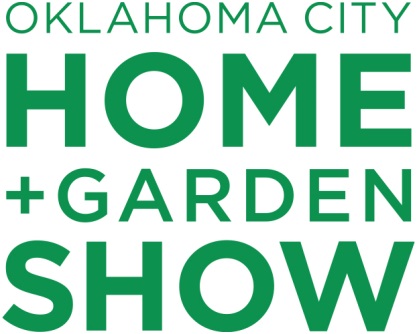 ______________________________________________________________________________________________________________________________________________________________________________________________________________________________________________________________________________________________________________________________________________________________________________________________________________________________________________________________________________________________________________________________________________________________________________________________________.CHARGE TO MY (circle one): 	VISA	  MASTERCARD	     AMEX 	DISCOVER  		$ ___________._____CREDIT CARD NUMBER: _____________________________________________	            EXP. DATE: ________________CARD HOLDER NAME: ______________________________________________	            BILLING ZIP: _______________AUTHORIZED SIGNATURE: ___________________________________________SUBMIT DATE:______________EXHIBITOR NAME:_____________________________________________